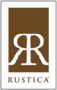 Rustica Steakhouse - Stone Creek ResortBubbles - by the glassWhite Wine - by the glassRosé - by the GlassRed Wine - by the glassPortWRCanella "Prosecco" NV Glera, Italy, Veneto18 Piccolo (.187mL)606Moët & Chandon "Impérial" Brut NV Pinot Noir, Pinot Meunier, Chardonnay, France, Champagne45 Piccolo (.187mL)624Segura Viudas "Brut Reserva" NV Sparkling Blend, Spain, Cava15 Piccolo (.187mL)Cannonball - Chardonnay, California, Sonoma County14 to 20 Multiple SizesWillm 2019 Gewurztraminer, Alsace14 to 20 Multiple SizesCedar Creek 2020 Pinot Gris, Canada14 to 20 Multiple SizesCharles Smith "Kung Fu Girl" 2020 Riesling, Washington, Columbia Valley14 to 20 Multiple SizesBabich "Black Label" 2020 Sauvignon Blanc, New Zealand, Marlborough14 to 20 Multiple SizesSimilkameen 2020 Viognier, british-columbia14 to 20 Multiple SizesWRGérard Bertrand "Cote des Roses" 2019 Grenache, Cinsaut, Syrah, France, Languedoc Roussillon, Languedoc13 to 19 Multiple SizesCellarArgento 2019 Malbec, Argentina, Mendoza14 to 20 Multiple SizesCellarCellier des Dauphins "Reserve" Côtes du Rhône 2018 Grenache, Syrah, France, Rhône, Southern Rhône14 to 20 Multiple SizesCellarMission Hill "Estate Series" 2019 Cabernet Sauvignon, Merlot, Canada, Okanagan Valley14 to 20 Multiple SizesMatahiwi - Pinot Noir, New Zealand14 to 20 Multiple SizesBarossa Valley Estate 2018 Cabernet Sauvignon, Australia, Barossa Valley14 to 20 Multiple SizesVia Terra 2019 Grenache, Spain, Catalunya, Tarragona14 to 20 Multiple SizesFattoria Veroni Domi Ruffino 2020 Chianti, Italy14 to 20 Multiple SizesGraham's "10 Year Tawny" NV Port Blend, Portugal, Douro15 3 oz glassGraham's "20 Year Tawny" NV Port Blend, Portugal, Douro20 3 oz glassGraham's "30 Year Tawny" NV Port Blend, Portugal, Douro35 3 oz glassGraham's "40 Year Tawny" NV Port Blend, Portugal, Douro65 3 oz glassTaylor Fladgate "20 Year" NV Port Blend, Portugal, Douro, Porto20 3 oz glassTaylor Fladgate "Reserve" - Port Blend, Portugal15 3 oz glass